Муниципальное образование город Яровое Алтайского края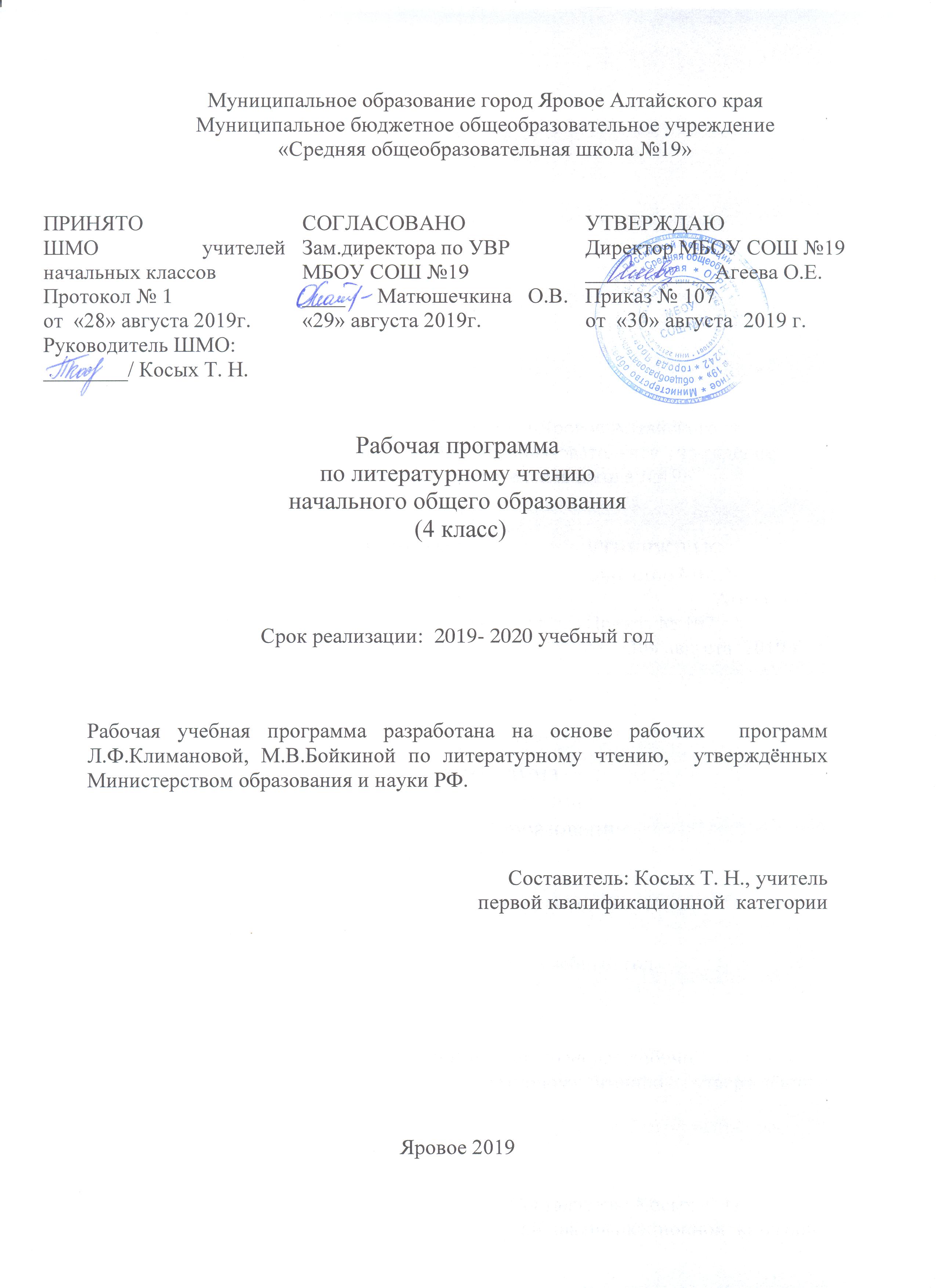 Муниципальное бюджетное общеобразовательное учреждение «Средняя общеобразовательная школа №19»Рабочая программапо литературному чтениюначального общего образования  (4 класс)Срок реализации:  2019- 2020 учебный годРабочая учебная программа разработана на основе рабочих  программ Л.Ф.Климановой, М.В.Бойкиной по литературному чтению,  утверждённых Министерством образования и науки РФ.Составитель: Косых Т. Н., учитель   первой квалификационной  категорииЯровое 2019Пояснительная запискаРабочая программа политературному чтению составлена на основании:Закона РФ «Об образовании» от 29.12.2012 №273-ФЗ Федерального государственного образовательного стандарта начального общего образования (утвержден приказом Минобрнауки России от 6 октября . № 373, зарегистрирован в Минюсте России 22 декабря ., регистрационный номер1785)  СанПиН 2.4.2.2821-10 "Санитарно-эпидемиологические требования к условиям и организации обучения в общеобразовательных учреждениях" (утверждены постановлением Главного государственного санитарного врача Российской Федерации от 29 декабря . № 189, зарегистрированным в Минюсте России 3 марта ., регистрационный номер 1993). Приказ Минпросвещения России от 28 декабря 2018 г. № 345 «О федеральном перечне учебников, рекомендуемых к использованию при реализации имеющих государственную аккредитацию образовательных программ начального общего, основного общего, среднего общего образования»Приказ Минпросвещения России от 8 мая 2019 г. № 233 «О внесении изменений в федеральный перечень учебников, рекомендуемых к использованию при реализации имеющих государственную аккредитацию образовательных программ начального общего, основного общего, среднего общего образования, утвержденный приказом Министерства просвещений Российской Федерации от 28 декабря 2018 г. № 345»Основной образовательной программы начального общего образования муниципального бюджетного общеобразовательного учреждения «Средняя общеобразовательная школа №19» г.Яровое Алтайского края принятая Управляющим советом 19.04.2012 г. протокол № 13 и утвержденная приказом №31 от 26.04.2012 г.Приказа МБОУ СОШ №19 от 26.08.2019 № 103 «Об утверждении Учебного плана на 2019-2020 учебный год».Положения о рабочей программе педагога МБОУ СОШ №19 г.Яровое Алтайского края принятое Управляющим советом 19.05.2016 г. протокол № 5 и утвержденное приказом №29 от 20.05.2016 г.Учебно-методического комплекта по учебному предмету «Литературное чтение» для 1 – 4  классов авторов Л.Ф.Климановой, М.В.Бойкиной.Рабочая программа разработана для учащихся 4 класса общеобразовательной школы, обучающихся по ФГОС.Программа направлена на реализацию средствами предмета «Литературное чтение» основных задач образовательной области «Филология». Данная рабочая программа рассчитана 4 ч в неделю, 34 учебные недели (136 часов в год)Для реализации рабочей программы используется учебно-методический комплект авторов Л.Ф.Климановой, М.В.Бойкиной, включенный в Федеральный перечень учебников, рекомендуемых к использованию при реализации имеющих государственную аккредитацию образовательных программ начального общего образования.Программа составлена исходя из следующих целей и задач обучения  предмету, определяемыми ФГОС и примерными программами, а также указанным в авторской программе, и не противоречат целям и задачам реализации ООП ООО (НОО) МБОУ СОШ №19: Цели: овладение осознанным, правильным, беглым и выразительным чтением как базовым навыком в системе образования младших школьников; совершенствование всех видов речевой деятельности, обеспечивающих умение работать с разными видами текстов; развитие интереса к чтению и книге; формирование читательского кругозора и приобретение опыта в выборе книг и самостоятельной читательской деятельности; развитие художественно-творческих и познавательных способностей, эмоциональной отзывчивости при чтении художественных произведений; формирование эстетического отношения к слову и умения понимать художественное произведение; обогащение нравственного опыта младших школьников средствами художественной литературы; формирование нравственных представлений о добре, дружбе, правде и ответственности; воспитание интереса и уважения к отечественной культуре и культуре народов многонациональной России и других стран.Задачи:развивать у детей способность полноценно воспринимать художественное произведение, сопереживать героям, эмоционально откликаться на прочитанное;учить детей чувствовать и понимать образный язык художественного произведения, выразительные средства, создающие художественный образ, развивать образное мышление учащихся;формировать умение воссоздавать художественные образы литературного произведения, развивать творческое и воссоздающее воображение учащихся, и особенно - ассоциативное мышление;развивать поэтический слух детей, накапливать эстетический опыт слушания произведений изящной словесности, воспитывать художественный вкус;формировать потребность в постоянном чтении книги, развивать интерес к литературному творчеству, творчеству писателей, создателей произведений словесного искусства;обогащать чувственный опыт ребенка, его реальные представления об окружающем мире и природе;формировать эстетическое отношение ребенка к жизни, приобщая его к классике художественной литературы;обеспечивать достаточно глубокое понимание содержания произведений различного уровня сложности;расширять кругозор детей через чтение книг различных жанров, разнообразных по содержанию и тематике, обогащать нравственно-эстетический и познавательный опыт ребенка..Содержание рабочей программы и логика его изучения не отличается от содержания авторской программы. Рабочая программа предусматривает реализацию практической части авторской программы в полном объеме.Виды речевой и читательской деятельности.Умение слушать (аудирование).Восприятие на слух звучащей речи (высказывание собеседника, слушание различных текстов). Адекватное понимание содержания звучащей речи, умение отвечать на вопросы по содержанию прослушанного произведения, определение последовательности событий, осознание цели речевого высказывания, умение задавать вопросы по прослушанному учебному, научно-познавательному и художественному произведениям.Развитие умения наблюдать за выразительностью речи, за особенностью авторского стиля.Чтение.Чтение вслух. Ориентация на развитие речевой культуры учащихся формирование у них коммуникативно-речевых умений и навыков.Постепенный переход от слогового к плавному, осмысленному, правильному чтению целыми словами вслух. Темп чтения, позволяющий осознать текст. Постепенное увеличение скорости чтения. Соблюдение орфоэпических и интонационных норм чтения. Чтение предложений с интонационным выделением знаков препинания. Понимание смысловых особенностей разных по виду и типу текстов, передача их с помощью интонирования. Развитие поэтического слуха. Воспитание эстетической отзывчивости на произведение. Умение самостоятельно подготовиться к выразительному чтению небольшого текста (выбрать тон и темп чтения, определить логические ударения и паузы).Развитие умения переходить от чтения вслух и чтению про себя.Чтение про себя. Осознание смысла произведения при чтении про себя (доступных по объёму и жанру произведений). Определение вида чтения (изучающее, ознакомительное, выборочное), умение находить в тексте необходимую информацию, понимание её особенностей.Работа с разными видами текста.Общее представление о разных видах текста: художественном, учебном, научно-популярном — и их сравнение. Определение целей создания этих видов текста. Умение ориентироваться в нравственном содержании художественных произведении, осознавать сущность поведения героев.Практическое освоение умения отличать текст от набора предложений. Прогнозирование содержания книги по её названию и оформлению.Самостоятельное определение темы и главной мысли произведения по вопросам и самостоятельное деление текста на смысловые части, их озаглавливание. Умение работать с разными видами информации.Участие в коллективном обсуждении: умение отвечать на вопросы, выступать по теме, слушать выступления товарищей, дополнять ответы по ходу беседы, используя текст. Привлечение справочных и иллюстративно-изобразительных материалов.Библиографическая культура.Книга как особый вид искусства. Книга как источник необходимых знаний. Общее представление о первых книгах на Руси и начало книгопечатания. Книга учебная, художественная, справочная. Элементы книги: содержание или оглавление, титульный лист, аннотация, иллюстрации.Умение самостоятельно составить аннотацию.Виды информации в книге: научная, художественная (с опорой на внешние показатели книги, её справочно-иллюстративный материал.Типы книг (изданий): книга-произведение, книга-сборник, собрание сочинений, периодическая печать, справочные издания (справочники, словари, энциклопедии).Самостоятельный выбор книг на основе рекомендательного списка, алфавитного и тематического каталога. Самостоятельное пользование соответствующими возрасту словарями и другой справочной литературой.Работа с текстом художественного произведения.Определение особенностей художественного текста: своеобразие выразительных средств языка (с помощью учителя). Понимание заглавия произведения, его адекватное соотношение с содержанием.Понимание нравственно-эстетического содержания прочитанного произведения, осознание мотивации поведения героев, анализ поступков героев с точки зрения норм морали. Осознание понятия «Родина», представления о проявлении любви к Родине в литературе разных народов (на примере народов России). Схожесть тем и героев в фольклоре разных народов. Самостоятельное воспроизведение текста с использованием выразительных средств языка (синонимов, антонимов, сравнений, эпитетов), последовательное воспроизведение эпизодов с использованием специфической для данного произведения лексики (по вопросам учителя), рассказ по иллюстрациям, пересказ.Характеристика героя произведения с использованием художественно-выразительных средств данного текста. Нахождение в тексте слов и выражений, характеризующих героя и события. Анализ (с помощью учителя) поступка персонажа и его мотивов. Сопоставление поступков героев по аналогии или по контрасту. Характеристика героя произведения: портрет, характер, выраженные через поступки и речь. Выявление авторского отношения к герою на основе анализа текста, авторских помет, имён героев.Освоение разных видов пересказа художественного текста: подробный, выборочный и краткий (передача основных мыслей).Подробный пересказ текста (деление текста на части, определение главной мысли каждой части и всего текста, озаглавливание каждой части и всего текста): определение главной мысли фрагмента, выделение опорных или ключевых слов, озаглавливание; план (в виде назывных предложений из текста, в виде вопросов, в виде самостоятельно сформулированных высказываний) и на его основе подробный пересказ всего текста.Самостоятельный выборочный пересказ по заданному фрагменту: характеристика героя произведения (выбор слов, выражений в тексте, позволяющих составить рассказ о герое), описание места действия (выбор слов, выражений в тексте, позволяющих составить данное описание на основе текста). Вычленение и сопоставление эпизодов из разных произведений по общности ситуаций, эмоциональной окраске, характеру поступков героев.Развитие наблюдательности при чтении поэтических текстов. Развитие умения предвосхищать (предвидеть) ход развития сюжета, последовательности событий.Работа с научно-популярным, учебным и другими текстами.Понимание заглавия произведения, адекватное соотношение с его содержанием. Определение особенностей учебного и научно-популярного текстов (передача информации). Знакомство с простейшими приёмами анализа различных видов текста: установление причинно-следственных связей, определение главной мысли текста. Деление текста на части. Определение микротем. Ключевые или опорные слова. Построение алгоритма деятельности по воспроизведению текста. Воспроизведение текста с опорой на ключевые слова, модель, схему. Подробный пересказ текста. Краткий пересказ текста (выделение главного в содержании текста). Умение работать с учебными заданиями, обобщающими вопросами и справочным материалом.Умение говорить (культура речевого общения).Осознание диалога как вида речи. Особенности диалогического общения: умение понимать вопросы, отвечать на них и самостоятельно задавать вопросы по тексту; внимательно выслушивать, не перебивая, собеседника и в вежливой форме высказывать свою точку зрения по обсуждаемому произведению (художественному, учебному, научно-познавательному). Умение проявлять доброжелательность к собеседнику. Доказательство собственной точки зрения с опорой на текст или личный опыт. Использование норм речевого этикета в процессе общения. Знакомство с особенностями национального этикета на основе литературных произведений.Работа со словом (распознавать прямое и переносное значение слов, их многозначность), целенаправленное пополнение активного словарного запаса. Работа со словарями.Умение построить монологическое речевое высказывание небольшого объёма с опорой на авторский текст, по предложенной теме или в форме ответа на вопрос. Формирование грамматически правильной речи, эмоциональной выразительности и содержательности. Отражение основной мысли текста в высказывании. Передача содержания прочитанного или прослушанного с учётом специфики научно-популярного, учебного и художественного текстов. Передача впечатлений (из повседневной жизни, художественного произведения, изобразительного искусства) в рассказе (описание, рассуждение, повествование). Самостоятельное построение плана собственного высказывания. Отбор и использование выразительных средств (синонимы, антонимы, сравнения) с учётом особенностей монологического высказывания.Устное сочинение как продолжение прочитанного произведения, отдельных его сюжетных линий, короткий рассказ по рисункам либо на заданную тему.Письмо (культура письменной речи).Нормы письменной речи: соответствие содержания заголовку (отражение темы, места действия, характеров героев), использование в письменной речи выразительных средств языка (синонимы, антонимы, сравнения) в мини-сочинениях (повествование, описание, рассуждение), рассказ на заданную тему, отзыв о прочитанной книге.Круг детского чтения.Знакомство с культурно-историческим наследием России, с общечеловеческими ценностями.Произведения устного народного творчества разных народов (малые фольклорные жанры, народные сказки о животных, бытовые и волшебные сказки народов России и зарубежных стран). Знакомство с поэзией А.С. Пушкина, М.Ю. Лермонтова, Л.Н. Толстого, А.П. Чехова и других классиков отечественной литературы XIX—XX вв., классиков детской литературы, знакомство с произведениями современной отечественной (с учётом многонационального характера России) и зарубежной литературы, доступными для восприятия младших школьников.Тематика чтения обогащена введением в круг чтения младших школьников мифов Древней Греции, житийной литературы и произведений о защитниках и подвижниках Отечества.Книги разных видов: художественная, историческая, приключенческая, фантастическая, научно-популярная, справочно-энциклопедическая литература, детские периодические издания.Основные темы детского чтения: фольклор разных народов, произведения о Родине, природе, детях, братьях наших меньших, добре, дружбе, честности, юмористические произведения.Литературоведческая пропедевтика(практическое освоение).Нахождение в тексте художественного произведения (с помощью учителя) средств выразительности: синонимов, антонимов, эпитетов, сравнений, метафор и осмысление их значения.Первоначальная ориентировка в литературных понятиях: художественное произведение, искусство слова, автор (рассказчик), сюжет (последовательность событий), тема. Герой произведения: его портрет, речь, поступки, мысли, отношение автора к герою.Общее представление об особенностях построения разных видов рассказывания: повествования (рассказ), описания (пейзаж, портрет, интерьер), рассуждения (монолог героя, диалог героев).Сравнение прозаической и стихотворной речи (узнавание, различение), выделение особенностей стихотворного произведения (ритм, рифма).Фольклорные и авторские художественные произведения (их различение).Жанровое разнообразие произведений. Малые фольклорные формы (колыбельные песни, потешки, пословицы, поговорки, загадки): узнавание, различение, определение основного смысла. Сказки о животных, бытовые, волшебные. Художественные особенности сказок: лексика, построение (композиция). Литературная (авторская) сказка.Рассказ, стихотворение, басня — общее представление о жанре, наблюдение за особенностями построения и выразительными средствами.Творческая деятельность обучающихся(на основе литературных произведений).Интерпретация текста литературного произведения в творческой деятельности учащихся: чтение по ролям, инсценирование, драматизация, устное словесное рисование, знакомство с различными способами работы с деформированным текстом и использование их (установление причинно-следственных связей, последовательности событий, изложение с элементами сочинения, создание собственного текста на основе художественного произведения (текст по аналогии), репродукций картин художников, по серии иллюстраций к произведению или на основе личного опыта). Развитие умения различать состояние природы в различные времена года, настроение людей, оформлять свои впечатления в устной или письменной речи. Сравнивать свои тексты с художественными текстами-описаниями, находить литературные произведения, созвучные своему эмоциональному настрою, объяснять свой выбор.Планируемые  образовательные  результаты	Реализация программы обеспечивает достижение выпускниками начальной школы следующих личностных, метапредметных и предметных результатов.Личностные результаты:1) формирование чувства гордости за свою Родину, её историю, российский народ, становление гуманистических и демократических ценностных ориентации многонационального российского общества;2) формирование средствами литературных произведений целостного взгляда на мир в единстве и разнообразии природы, народов, культур и религий;3) воспитание художественно-эстетического вкуса, эстетических потребностей, ценностей и чувств на основе опыта слушания и заучивания наизусть произведений художественной литературы;4) развитие этических чувств, доброжелательности и эмоционально-нравственной отзывчивости, понимания и сопереживания чувствам других людей;5) формирование уважительного отношения к иному мнению, истории и культуре других народов, выработка умения терпимо относиться к людям иной национальной принадлежности;6) овладение начальными навыками адаптации к школе, к школьному коллективу; 7) принятие и освоение социальной роли обучающегося, развитие мотивов учебной деятельности и формирование личностного смысла учения;8) развитие самостоятельности и личной ответственности за свои поступки на основе представлений о нравственных нормах общения;9) развитие навыков сотрудничества со взрослыми и сверстниками в разных социальных ситуациях, умения избегать конфликтов и находить выходы из спорных ситуаций, умения сравнивать поступки героев литературных произведений со своими собственными поступками, осмысливать поступки героев;10) наличие мотивации к творческому труду и бережному отношению к материальным и духовным ценностям, формирование установки на безопасный, здоровый образ жизни.Метапредметные результаты:1) овладение способностью принимать и сохранять цели и задачи учебной деятельности, поиска средств её осуществления;2) освоение способами решения проблем творческого и поискового характера;3) формирование умения планировать, контролировать и оценивать учебные действия в соответствии с поставленной задачей и условиями её реализации, определять наиболее эффективные способы достижения результата;4) формирование умения понимать причины успеха/неуспеха учебной деятельности и способности конструктивно действовать даже в ситуациях неуспеха;5) использование знаково-символических средств представления информации о книгах;6) активное использование речевых средств для решения коммуникативных и познавательных задач;7) использование различных способов поиска учебной информации в справочниках, словарях, энциклопедиях и интерпретации информации в соответствии с коммуникативными и познавательными задачами;8) овладение навыками смыслового чтения текстов в соответствии с целями и задачами, осознанного построения речевого высказывания в соответствии с задачами коммуникации и составления текстов в устной и письменной формах;9) овладение логическими действиями сравнения, анализа, синтеза, обобщения, классификации по родовидовым признакам, установления причинно-следственных связей, построения рассуждений;10) готовность слушать собеседника и вести диалог, признавать различные точки зрения и право каждого иметь и излагать своё мнение и аргументировать свою точку зрения иоценку событий;11) умение договариваться о распределении ролей в совместной деятельности, осуществлять взаимный контроль в совместной деятельности, общей цели и путей её достижения, осмысливать собственное поведение и поведение окружающих;12) готовность конструктивно разрешать конфликты посредством учёта интересов сторон и сотрудничества.Предметные результаты:1) понимание литературы как явления национальной и мировой культуры, средства сохранения и передачи нравственных ценностей и традиций;2) осознание значимости чтения для личного развития; формирование представлений о Родине и её людях, окружающем мире, культуре, первоначальных этических представлений, понятий о добре и зле, дружбе, честности; формирование потребности в систематическом чтении;3) достижение необходимого для продолжения образования уровня читательской компетентности, общего речевого развития, т. е. овладение чтением вслух и про себя, элементарными приёмами анализа художественных, научно-познавательных и учебных текстов с использованием элементарных литературоведческих понятий;4) использование разных видов чтения (изучающее (смысловое), выборочное, поисковое); умение осознанно воспринимать и оценивать содержание и специфику различных текстов, участвовать в их обсуждении, давать и обосновывать нравственную оценку поступков героев;5) умение самостоятельно выбирать интересующую литературу, пользоваться справочными источниками для понимания и получения дополнительной информации, составляя самостоятельно краткую аннотацию;6) умение использовать простейшие виды анализа различных текстов: устанавливать причинно-следственные связи и определять главную мысль произведения, делить текст на части, озаглавливать их, составлять простой план, находить средства выразительности, пересказывать произведение;7) умение работать с разными видами текстов, находить характерные особенности научно-познавательных, учебных и художественных произведений. На практическом уровне овладеть некоторыми видами письменной речи (повествование — создание текста по аналогии, рассуждение — письменный ответ на вопрос, описание — характеристика героев). Умение написать отзыв на прочитанное произведение;8) развитие художественно-творческих способностей, умение создавать собственный текст на основе художественного произведения, репродукции картин художников, по иллюстрациям, на основе личного опыта.Выпускники начальной школы приобретут первичные умения работы с учебной и научно-популярной литературой, будут находить и использовать информацию для практической работы.Выпускники овладеют основами коммуникативной деятельности, на практическом уровне осознают значимость работы в группе и освоят правила групповой работы.Виды речевой и читательской деятельностиВыпускник научится:- осознавать значимость чтения для дальнейшего обучения, понимать цель чтения;- осознанно воспринимать содержание различных видов текстов, выявлять их специфику, определять главную мысль и героев произведения, отвечать на вопросы по содержанию, определять последовательность событий, задавать вопросы по услышанному или прочитанному тексту;-оформлять свою мысль в монологическое речевое высказывание небольшого объема (повествование, описание, рассуждение) с опорой на авторский текст;- вести диалог в различных ситуациях общения, соблюдая правила речевого этикета; участвовать в диалоге при  обсуждении прослушанного/прочитанного произведения;- работать со словом (распознавать прямое и переносное значение слова, его многозначность, определять значение слова по контексту), целенаправленно пополнять свой активный словарный запас;- читать (вслух и про себя) со скоростью, позволяющей осознать смысл прочитанного;- читать осознанно и выразительно доступные по объему произведения;-ориентироваться в нравственном содержании прочитанного, осознавать сущность поведения героев, самостоятельно делать выводы, соотносить поступки героев с нравственными нормами;- ориентироваться в построении научно-популярного и учебного текста и использовать полученную информацию в практической деятельности;- использовать простейшие приемы анализа различных видов текстов: интегрировать содержащиеся в разных частях текста детали сообщения; устанавливать связи, не высказанные в текстах напрямую, объяснять их; формулировать простые выводы; понимать текст;- передавать содержание прочитанного или прослушанного; передавать содержание текста в виде пересказа (полного или выборочного);- коллективно обсуждать прочитанное, доказывать собственное мнение, опираясь на текст или собственный опыт;- ориентироваться в книге по названию, оглавлению, отличать сборник произведений от авторской книги, самостоятельно осуществлять выбор книги в библиотеке по заданной тематике, по собственному желанию;- составлять краткую аннотацию (автор, название, тема книги, рекомендации к чтению) литературного произведения по заданному образцу;- самостоятельно пользоваться алфавитным каталогом, соответствующими возрасту словарями и справочной литературой.Выпускник получит возможность научиться:- воспринимать художественную литературу как вид искусства;- осмысливать эстетические и нравственные ценности художественного текста и высказывать собственное мнение;- осознанно выбирать виды чтения (ознакомительное, изучающее, выборочное, поисковое) в зависимости от цели чтения;- определять авторскую позицию и высказывать свое отношение к герою и его поступкам;- доказывать и подтверждать фактами (из текста) собственное суждение;- на практическом уровне овладеть некоторыми видами письменной речи (повествование – создание текста по аналогии, рассуждение – письменный ответ на вопрос, описание – характеристика героя);- писать отзыв о прочитанной книге;- работать с тематическим каталогом;- работать с детской периодикой.Творческая деятельность(только для художественных текстов)Выпускник научится:-создавать по аналогии собственный текст в жанре сказки и загадки;-восстанавливать текст, дополняя его начало или окончание, или пополняя его событиями;-составлять устный рассказ по репродукциям картин художников и/или на основе личного опыта;-составлять устный рассказ на основе прочитанных произведений с учетом коммуникативной задачи (для разных адресатов).Выпускник получит возможность научиться:-вести рассказ (или повествование) на основе сюжета известного литературного произведения, дополняя и/или изменяя его содержание, например, рассказывать известное литературное произведение от имени одного из действующих лиц или неодушевленного предмета;-писать сочинения по поводу прочитанного в виде читательских аннотации или отзыва;-создавать серии иллюстраций с короткими текстами по содержанию прочитанного (прослушанного) произведения;-создавать проекты в виде книжек-самоделок, презентаций с аудиовизуальной поддержкой и пояснениями;-работать в группе, создавая сценарии и инсценируя прочитанное (прослушанное, созданное самостоятельно) художественное произведение, в том числе и в виде мультимедийного продукта (мультфильма).Литературоведческая пропедевтика (только для художественных текстов)Выпускник научится:-распознавать некоторые отличительные особенности художественных произведений (на примерах художественных образов и средств художественной выразительности);-отличать на практическом уровне прозаический текст от стихотворного, приводить примеры прозаических и стихотворных текстов;-различать художественные произведения разных жанров (рассказ, басня, сказка, загадка, пословица), приводить примеры этих произведений;Выпускник получит возможность научиться:-находить средства художественной выразительности (метафора, олицетворение, эпитет).-воспринимать художественную литературу как вид искусства, приводить примеры проявления художественного вымысла в произведениях;-сравнивать, сопоставлять, делать элементарный анализ различных текстов, используя ряд литературоведческих понятий (фольклорная и авторская литература, структура текста, герой, автор) и средств художественной выразительности (иносказание, метафора, олицетворение, сравнение, эпитет);-определять позиции героев художественного текста, позицию автора художественного текста.Формы контроля освоения обучающимися содержания курса.Для проверки освоения программы используются: тестовые, проверочные, контрольные работы, тексты для проведения диагностики чтения, а также проверки уровня начитанности учащихся по курсу «Литературного чтения» проводится в форме беседы, фронтального и индивидуального опроса, работы по карточкам, подготовки творческих работ, тестирования, систематической проверки навыка чтения, индивидуальных бесед по вопросам самостоятельного чтения обучающихся.Критерии и нормы оценки предметных результатов обучающихсяприменительно к различным формам контроля знаний по литературному чтению.В начальной школе проверяются следующие умения и навыки, связанные с читательской деятельностью: навык осознанного чтения в определенном темпе (вслух и «про себя»); умения выразительно читать и пересказывать текст, учить наизусть стихотворение, прозаическое произведение.При проверке умения пересказывать текст произведения особое вниманиеуделяется правильности передачи основного содержания текста, последовательности и полноте развития сюжета, выразительности при характеристике образов.Текущий контроль по чтению проходит на каждом уроке в виде индивидуального или фронтального устного опроса: чтение текста, пересказ содержания произведения (полно, кратко, выборочно), выразительное чтение наизусть или с листа. Осуществляется на материале изучаемых программных произведений в основном в устной форме.Возможны и письменные работы - не большие по объему (ответы на вопросы, описание героя или события), а также самостоятельные работы с книгой, иллюстрациями и оглавлением. Целесообразно для этого использовать и тестовые задания типа «закончи предложение», «найди правильный ответ», «найди ошибку» ит.п.Тематический контроль проводится после изучения определенной темы и может проходить как в устной, так и в письменной форме. Письменная работа также может быть проведена в виде тестовых заданий, построенных с учетом предмета чтения.Итоговый контроль по проверке чтения вслух проводится индивидуально. Для проверки подбираются доступные по лексике и содержанию незнакомые тексты. При выборе текста осуществляется подсчет количества слов (слово «средней» длины равно 6 знакам, к знакам относят как букву, так и пробел между словами). Для проверки понимания текста учитель задает после чтения вопросы. Проверка навыка чтения «про себя» проводится фронтально или группами. Для проверки учитель заготавливает индивидуальные карточки, которые получает каждый ученик. Задания на карточках могут быть общими, а могут быть дифференцированными. Для учета результатов проверки навыка чтения учитель пользуется соответствующей схемой.Классификация ошибок и недочетов, влияющих на снижение оценкиОшибки: – искажения читаемых слов (замена, перестановка, пропуск или добавления букв, слогов, слов);– неправильная постановка ударений (более 2);– чтение всего текста без смысловых пауз, нарушение темпа и четкости произношения слов при чтении вслух;– непонимание общего смысла прочитанного текста за установленное время чтения;– неправильные ответы на вопросы по содержанию текста;– неумение выделить основную мысль прочитанного; неумение найти в тексте слова и выражения, подтверждающие понимание основного содержания прочитанного;– нарушение при пересказе последовательности событий в произведении;– нетвердое знание наизусть подготовленного текста;– монотонность чтения, отсутствие средств выразительности.Недочеты:– не более двух неправильных ударений;– отдельные нарушения смысловых пауз, темпа и четкости произношения слов при чтении вслух;– осознание прочитанного текста за время, немного превышающее установленное;– неточности при формулировке основной мысли произведения;– нецелесообразность использования средств выразительности, недостаточная выразительность при передаче характера персонажаКритерии оценки следующие:Оценка «5» ставится ученику, если он: читает осознанно, бегло, правильно, с использованием основных средств выразительности, с соблюдением основных норм литературного произношения, передает с помощью интонации смысл прочитанного и свое отношение к его содержанию; полно, кратко и выборочно пересказывает текст, самостоятельно составляет простейший план, выявляет основной смысл прочитанного; самостоятельно находит в тексте слова, выражения и эпизоды для составления рассказа на определенную тему (о природе событий, герое); знает и выразительно читает наизусть стихотворение.Оценка «4» ставится ученику, если он: читает текст бегло целыми словами, использует логические ударения и паузы; делает 1-2 ошибки в словах при чтении и в определении логических ударений и пауз; составляет план прочитанного, пересказывает текст полно (кратко, выборочно); самостоятельно выделяет главную мысль прочитанного, но допускает отдельные речевые ошибки и устраняет их самостоятельно; читает выразительно стихотворение наизусть, но допускает незначительные неточности.Оценка «3» ставится ученику, если он: читает осознанно, целыми словами (единичные слова по слогам), недостаточно выразительно, допускает от 3 до 5 ошибок; передает полное и краткое содержание текста, основную мысль прочитанного, составляет план с помощью наводящих вопросов учителя; воспроизводит наизусть текст стихотворения, но допускает ошибки и исправляет их только с помощью учителя.Оценка «2» ставится ученику, если он: читает текст по слогам и только отдельные слова прочитывает целиком, допускает большое количество ошибок на замену, пропуск слогов, слов и др., слабо понимает прочитанное, допускает более 6 ошибок; пересказывает текст непоследовательно, искажает содержание прочитанного, допускает множество речевых ошибок; не может кратко и выборочно пересказать текст, составить план и выделить главную мысль прочитанного с помощью наводящих вопросов учителя;при чтении наизусть не может полностью воспроизвести текст стихотворения.   СОДЕРЖАНИЕ УЧЕБНОГО ПРЕДМЕТА (136 ч) «Вводный урок по курсу литературного чтения»(1час.)Летописи. Былины. Жития (12ч)Летописи. «И повесил Олег щит свой на вратах Царьграда».«И вспомнил Олег коня своего». Былина-жанр устного народного творчества. «Ильины три поездочки». Былина «Ильины три поездочки». «Житие Сергия Радонежского» - памятник древнерусской литературы. «Житие Сергия Радонежского». Характеристика главного героя. Обобщение по разделу «Летописи, былины, жития». Проверочная работа по теме: «Летописи. Былины. Жития». Проект: «Создание календаря исторических событий”.Чудесный мир классики (22 ч)Жизнь и творчество П.П. Ершова. Сказка «Конёк-Горбунок». Сходство русских народных сказок и авторской сказки П. П. Ершова «Конёк-Горбунок». Детство А. С. Пушкина. А.Слонимский. А.С.Пушкин. «Няне». А.С.Пушкин «Туча», «Унылая пора!..». А.С. Пушкин «Сказка о мёртвой царевне и о семи богатырях». Знакомство с произведением. Творчество М.Ю. Лермонтова. «Дары Терека». М.Ю. Лермонтов «Ашик-Кериб».Главы из автобиографической повести Л. Н. Толстого «Детство». Л. Толстой «Как мужик убрал камень». Урок нравственности. Творчество А.П. Чехова. «Мальчики». Первичное знакомство. Обобщение по разделу «Чудесный мир классики».Поэтическая тетрадь (12 ч)Ф. И. Тютчева. «Еще земли печален вид…». Ф. Тютчев. «Как неожиданно
и ярко…». А. Фет. «Весенний дождь», «Бабочка. Е. А. Баратынский «Весна, весна! Как воздух чист!..». Е. А. Баратынский «Где сладкий шепот…». А. Н. Плещеев. «Дети и птичка». И. С. Никитин «В синем небе плывут над полями…». Н. А. Некрасова «Школьник». Н. А. Некрасова «В зимние сумерки нянины сказки…». И. А. Бунина «Листопад».Литературные сказки (16 ч)В.Ф. Одоевский «Городок в табакерке». Первичное знакомство. Знакомство с творчеством В.М. Гаршин. В.М. Гаршин «Сказка о жабе и розе». Знакомство с произведением. Знакомство с творчеством П. П. Бажова. П.П. Бажов «Серебряное копытце». Первичное восприятие. С.Т. Аксаков «Аленький цветочек». Первичное знакомство. Сказка С. Т. Аксакова «Аленький цветочек». КВН по дорогам сказок.Делу время – потехе час (9 часов)Е.Л. Шварц Сказка о потерянном времени.В. И. Драгунский. Знакомство с писателем и его произведениями. В. И. Драгунский. Главные реки. В. И. Драгунский. Что любит Мишка. В.В. Голявкин. Никакой горчицы я не ел.Обобщающий урок по разделу «Делу время – потехе час».Страна детства (8 часов)Б.С. Житков. Как я ловил человечков. К.Г. Паустовский. Корзина с еловыми шишками.М.М. Зощенко. Елка.Обобщение по разделу «Страна детства».Поэтическая тетрадь (5 часов)В. Я. Брюсов «Опять сон». В. Я. Брюсов «Детская». С. А. Есенин «Бабушкины сказки». М. И. Цветаева «Бежит тропинка с бугорка». М.И.Цветаева «Наши царства». Обобщение по разделу «Поэтическая тетрадь».Природа и мы (12 часов)Д.Н. Мамин-Сибиряк. Приемыш. А.И. Куприн Барбос и Жулька. М. М. Пришвин «Выскочка». Рассказ о животных Е. И. Чарушин «Кабан».В.П. Астафьев. Стрижонок Скрип. Обобщение по разделу «Природа и мы».Поэтическая тетрадь (8 часов)Б.Л. Пастернак. Золотая осень. С.А. Клычков. Весна в лесу. Д. Б. Кедрин
«Бабье лето». Н. М. Рубцов «Сентябрь». С.А.Есенин «Лебедушка».Родина (8 часов)И. С. Никитина «Русь». С.Д. Дрожжин. Родине. А. В. Жигулина «О, Родина!». Б. А. Слуцкого «Лошади в океане». Обобщение по разделу «Родина».Страна Фантазия (7 часов)Е.С. Велтистов. Приключения Электроника.Кир Булычев. Путешествие Алисы.Путешествие по «Стране Фантазии». (Обобщающий урок).Зарубежная литература (17 часов)Джонатан Свифт. Путешествие Гулливера .Г.Х. Андерсен. Русалочка. М. Твена «Приключения Тома Сойера». Библейские сказания. С. Лагерлеф «Святая ночь». С. Лагерлёф. В Назарете. Обобщающий урок по разделу «Зарубежная литература». Урок-конкурс «В стране литературных героев». Урок КВН по сказкам зарубежных писателей. Брейн-ринг (обобщающий урок за курс 4-го класса). Урок-отчет за год. Книги, рекомендуемые для прочтения летом.УЧЕБНО–ТЕМАТИЧЕСКИЙ ПЛАНМатериально-техническое обеспечение образовательного процессаI .Учебники, учебные пособия для учащихся:Литературное чтение. Учебник. Л.Ф.Климанова, В.Г. Горецкий, Л. А. Виноградская. 4 класс. Часть 1, 2..II. Дополнительные материалы, хрестоматии, сборники и т.п.:Словари по русскому языку.Репродукции картин и художественные фотографии в соответствии с программой по литературному чтению (в том числе в цифровой форме).Детские книги разных типов из круга детского чтения. Портреты поэтов и писателейIII. Учебно-методическая литература:Климанова Л.Ф., Горецкий В.Г., Голованова М.В. Уроки литературного чтения. Поурочные разработки. 4 класс.IV. Материально-техническое обеспечение образовательного процесса1.Персональный компьютер с принтером, сканером.
2. Мультимедийный проектор;3. Экран проекционный.4. Аудиозаписи художественного исполнения изучаемых произведений.5. Мультимедийные (цифровые) образовательные ресурсы, соответствующие содержaнию обучения (по возможности).ПРИНЯТОШМО учителей начальных классовПротокол № 1от  «28» августа 2019г.Руководитель ШМО:________/ Косых Т. Н.СОГЛАСОВАНОЗам.директора по УВРМБОУ СОШ №19____  Матюшечкина О.В. «29» августа 2019г.УТВЕРЖДАЮДиректор МБОУ СОШ №19____________Агеева О.Е.Приказ № 107от  «30» августа  .№п/пнеделяТема урокаТема урокаВсего часовЛабораторные и практические работыКонтрольные работыэкскурсииРаздел «Вводный урок по курсу литературного чтения» (1час.)Раздел «Вводный урок по курсу литературного чтения» (1час.)Раздел «Вводный урок по курсу литературного чтения» (1час.)Раздел «Вводный урок по курсу литературного чтения» (1час.)Раздел «Вводный урок по курсу литературного чтения» (1час.)11 нсенЗнакомство с учебником по литературному чтению. Система условных обозначений. Содержание учебника. Знакомство с учебником по литературному чтению. Система условных обозначений. Содержание учебника. 1Раздел « Летописи, былины, жития» (11час.)Раздел « Летописи, былины, жития» (11час.)Раздел « Летописи, былины, жития» (11час.)Раздел « Летописи, былины, жития» (11час.)Раздел « Летописи, былины, жития» (11час.)21 нсенЗнакомство с названием раздела. Прогнозирование содержания раздела. Знакомство с названием раздела. Прогнозирование содержания раздела. 131нсенИз летописи: «И повесил Олег щит свой на вратах Царьграда». События летописи- основные события Древней Руси.Из летописи: «И повесил Олег щит свой на вратах Царьграда». События летописи- основные события Древней Руси.141нсенИз летописи: «И вспомнил Олег коня своего». Летопись – источник исторических фактов.Из летописи: «И вспомнил Олег коня своего». Летопись – источник исторических фактов.152нсенСравнение текста летописи с текстом произведения А.С.Пушкина «Песнь о вещем Олеге».Сравнение текста летописи с текстом произведения А.С.Пушкина «Песнь о вещем Олеге».162 нсенПоэтический текст былины «Ильины три поездочки». Сказочный характер былины.Поэтический текст былины «Ильины три поездочки». Сказочный характер былины.172нсенПрозаический текст былины в пересказе Н. Карнауховой.Прозаический текст былины в пересказе Н. Карнауховой.182нсенГерой  былины – защитник государства Российского. Картина В.Васнецова « Богатыри»Герой  былины – защитник государства Российского. Картина В.Васнецова « Богатыри»193нсенСергий Радонежский – святой земли русской. В.Клыков. Памятник Сергию Радонежскому. Житие Сергия Радонежского.Сергий Радонежский – святой земли русской. В.Клыков. Памятник Сергию Радонежскому. Житие Сергия Радонежского.1103н сенДетство Варфоломея. Юность Варфоломея.Детство Варфоломея. Юность Варфоломея.1113нсенРассказ о битве на Куликовом поле на основе опорных слов и репродукций известных картин.Рассказ о битве на Куликовом поле на основе опорных слов и репродукций известных картин.1123нсенПроект: «Создание календаря исторических событий». Оценка достижений.Проект: «Создание календаря исторических событий». Оценка достижений.1Раздел  « Чудесный мир классики» (22час.)Раздел  « Чудесный мир классики» (22час.)Раздел  « Чудесный мир классики» (22час.)Раздел  « Чудесный мир классики» (22час.)Раздел  « Чудесный мир классики» (22час.)134нсенЗнакомство с названием раздела. Прогнозирование содержания раздела.Знакомство с названием раздела. Прогнозирование содержания раздела.114-184нсен1ноктП.П.Ершов «Конёк –горбунок».П.П.Ершов «Конёк –горбунок».519-201ноктСравнение литературной и народной сказок. Мотивы народной сказки в литературной. События литературной сказки.Сравнение литературной и народной сказок. Мотивы народной сказки в литературной. События литературной сказки.2212ноктГерои сказки. Младший брат Иван- настоящий герой сказки. Характеристика героя. Сравнение словесного и изобразительного искусства.Герои сказки. Младший брат Иван- настоящий герой сказки. Характеристика героя. Сравнение словесного и изобразительного искусства.1222ноктА.С. Пушкин. Стихи. « Няне ». « Туча». «Унылая пора! Очей очарованье». Авторское отношение к изображаемому. Интонация стихотворения. А.С. Пушкин. Стихи. « Няне ». « Туча». «Унылая пора! Очей очарованье». Авторское отношение к изображаемому. Интонация стихотворения. 123-262-3 октСказка  о мёртвой царевне и о семи богатырях. Мотивы народной сказки в литературной.Сказка  о мёртвой царевне и о семи богатырях. Мотивы народной сказки в литературной.427-283ноктХарактеристика героев сказки, отношение к ним. Деление сказки на части. Составление плана. Пересказ основных эпизодов сказки.Характеристика героев сказки, отношение к ним. Деление сказки на части. Составление плана. Пересказ основных эпизодов сказки.2294ноктМ.Ю.Лермонтов «Дары Терека». Картины природы в стихотворении.М.Ю.Лермонтов «Дары Терека». Картины природы в стихотворении.1304ноктВыразительное чтение. Ашик – Кериб. Турецкая сказка. Сравнение мотивов русской и турецкой сказки.Выразительное чтение. Ашик – Кериб. Турецкая сказка. Сравнение мотивов русской и турецкой сказки.1314ноктЛ.Н.Толстой «Детство». События рассказа. Характер главного героя рассказа Л.ТолстогоЛ.Н.Толстой «Детство». События рассказа. Характер главного героя рассказа Л.Толстого1324ноктБасня. «Как мужик камень убрал». Особенности басни.Басня. «Как мужик камень убрал». Особенности басни.1331ннояА.П.Чехов « Мальчики». Смысл названия рассказа.А.П.Чехов « Мальчики». Смысл названия рассказа.1341ннояХарактер героев художественного текста. Оценка достижений.Характер героев художественного текста. Оценка достижений.1Раздел «Поэтическая тетрадь» (12час.)Раздел «Поэтическая тетрадь» (12час.)Раздел «Поэтическая тетрадь» (12час.)Раздел «Поэтическая тетрадь» (12час.)Раздел «Поэтическая тетрадь» (12час.)351н ноябЗнакомство с названием раздела. Прогнозирование содержания раздела.Знакомство с названием раздела. Прогнозирование содержания раздела.136-371н ноябФ.И.Тютчев «Ещё земли печален вид» «Как неожиданно и ярко». Отбор средств художественной выразительности для создания картины природы. Ф.И.Тютчев «Ещё земли печален вид» «Как неожиданно и ярко». Отбор средств художественной выразительности для создания картины природы. 238-392нноябА.А.Фет « Весенний дождь». «Бабочка». Картины природы в лирическом стихотворении. А.А.Фет « Весенний дождь». «Бабочка». Картины природы в лирическом стихотворении. 2402нноябЕ.А.Баратынский. Передача настроения и чувства в стихотворении.Е.А.Баратынский. Передача настроения и чувства в стихотворении.1413нноябА.Н.Плещеев « Дети и птичка». Ритм стихотворения.А.Н.Плещеев « Дети и птичка». Ритм стихотворения.1423нноябИ.С.Никитин «В синем небе плывут над полями». Изменение картин природы в стихотворении.И.С.Никитин «В синем небе плывут над полями». Изменение картин природы в стихотворении.1433нноябН.А.Некрасов « Школьник», « В зимние сумерки». Выразительное чтение.Н.А.Некрасов « Школьник», « В зимние сумерки». Выразительное чтение.1443нноябИ.А.Бунин. « Листопад». Картина осени в стихах.И.А.Бунин. « Листопад». Картина осени в стихах.1454нноябИ.А.Бунин. Слово как средство художественной выразительности. Сравнения, эпитеты.И.А.Бунин. Слово как средство художественной выразительности. Сравнения, эпитеты.1464нноябОценка достиженийОценка достижений1Раздел « Литературные сказки» (16час.)Раздел « Литературные сказки» (16час.)Раздел « Литературные сказки» (16час.)Раздел « Литературные сказки» (16час.)Раздел « Литературные сказки» (16час.)474нноябЗнакомство с названием раздела. Прогнозирование содержания раздела. Знакомство с названием раздела. Прогнозирование содержания раздела. 148-504нояб.1н декабВ.Ф.Одоевский. « Городок в табакерке». Особенности данного литературного жанра. В.Ф.Одоевский. « Городок в табакерке». Особенности данного литературного жанра. 3511ндекДеление текста на части. Составление плана сказки. Подробный пересказ.Деление текста на части. Составление плана сказки. Подробный пересказ.152-531ндекВ.М.Гаршин. « Сказка о жабе и розе». Особенности данного литературного жанра. Сказка  или рассказ.В.М.Гаршин. « Сказка о жабе и розе». Особенности данного литературного жанра. Сказка  или рассказ.2542н декТекст – описание в содержании художественного произведения. Герои литературного текста.Текст – описание в содержании художественного произведения. Герои литературного текста.155-562н декП.П.Бажов « Серебряное копытце».П.П.Бажов « Серебряное копытце».2572н декМотивы народных сказок в авторском тексте. Заглавие. Мотивы народных сказок в авторском тексте. Заглавие. 158-593н декС.Т.Аксаков «Аленький цветочек».С.Т.Аксаков «Аленький цветочек».2603н декМотивы народных сказок в литературном тексте. Мотивы народных сказок в литературном тексте. 1613н декДеление текста на части. Выборочный пересказ сказки.Деление текста на части. Выборочный пересказ сказки.1624ндекСловесное иллюстрирование. Оценка достижений.Словесное иллюстрирование. Оценка достижений.1Раздел « Делу время – потехе час»  (9час.)Раздел « Делу время – потехе час»  (9час.)Раздел « Делу время – потехе час»  (9час.)Раздел « Делу время – потехе час»  (9час.)Раздел « Делу время – потехе час»  (9час.)634н декЗнакомство с названием раздела. Прогнозирование содержания раздела. Знакомство с названием раздела. Прогнозирование содержания раздела. 1644н декЕ.Л.Шварц « Сказка  о потерянном времени» .Нравственный смысл произведения. Жанр произведения.  Е.Л.Шварц « Сказка  о потерянном времени» .Нравственный смысл произведения. Жанр произведения.  1654н декВ.Ю.Драгунский « Главные реки»В.Ю.Драгунский « Главные реки»1665 дек3янвВ.Ю.Драгунский  « Что любит Мишка»В.Ю.Драгунский  « Что любит Мишка»1675 дек3янвОсобенности юмористического текста. Особенности юмористического текста. 1685 дек3янвПересказ текста от лица героев.Пересказ текста от лица героев.1695 дек3янвЮмористические рассказы В.Ю.Драгунского.Юмористические рассказы В.Ю.Драгунского.1703н янвВ.Голявкин «Никакой я горчицы не ел». Смысл заголовка. Герои произведения.В.Голявкин «Никакой я горчицы не ел». Смысл заголовка. Герои произведения.1713н янвИнсценирование произведения. Оценка достижений.Инсценирование произведения. Оценка достижений.1                                               Раздел «Страна детства» (8час.)                                               Раздел «Страна детства» (8час.)                                               Раздел «Страна детства» (8час.)                                               Раздел «Страна детства» (8час.)                                               Раздел «Страна детства» (8час.)724нЯнв4н янвЗнакомство с названием раздела. Прогнозирование содержания разделаЗнакомство с названием раздела. Прогнозирование содержания раздела1734нЯнв4н янвБ.С.Житков «Как я ловил человечков». Б.С.Житков «Как я ловил человечков». 174-764нЯнв4н янвК.Г.Паустовский « Корзина с еловыми шишками». Особенности развития событий: выстраивание их в тексте. Герои произведения.К.Г.Паустовский « Корзина с еловыми шишками». Особенности развития событий: выстраивание их в тексте. Герои произведения.377-784н янвМ.М.Зощенко « Ёлка». Составление плана. Пересказ.М.М.Зощенко « Ёлка». Составление плана. Пересказ.2795нянвОценка  достижений .Оценка  достижений .1Раздел « Поэтическая тетрадь» (5час.)Раздел « Поэтическая тетрадь» (5час.)Раздел « Поэтическая тетрадь» (5час.)Раздел « Поэтическая тетрадь» (5час.)Раздел « Поэтическая тетрадь» (5час.)805нянвЗнакомство с названием раздела. В.Я.Брюсов. «Опять сон». «Детская».Знакомство с названием раздела. В.Я.Брюсов. «Опять сон». «Детская».1815нянвС.А.Есенин «Бабушкины сказки». С.А.Есенин «Бабушкины сказки». 1825нянвМ.И.Цветаева « Бежит тропинка с бугорка». «Наши царства». Тема детства в произведениях Цветаевой. М.И.Цветаева « Бежит тропинка с бугорка». «Наши царства». Тема детства в произведениях Цветаевой. 1831нфевСравнение произведений разных поэтов на одну и ту же тему. Конкурс чтецов.Сравнение произведений разных поэтов на одну и ту же тему. Конкурс чтецов.1841нфевОценка достижений. Оценка достижений. 1Раздел « Природа и мы» (12час.)Раздел « Природа и мы» (12час.)Раздел « Природа и мы» (12час.)Раздел « Природа и мы» (12час.)Раздел « Природа и мы» (12час.)85-861нфев1нфевЗнакомство с названием раздела. Д.М.-Сибиряк « Приёмыш».287-882н фев2н февА.И.Куприн «Барбос и Жулька». Герои произведения о животных. Поступок как характеристика героя произведения.289-902н фев2н февМ.М.Пришвин «Выскочка». Анализ заголовка. Герои произведения. 291-923нфевр3нфеврЕ.И.Чарушин. «Кабан». Герои произведения. Характеристика героев на основе их поступкой.293-943нфевр3нфеврВ.П.Астафьев «Стрижонок Скрип».2954нфев4нфевДеление текста на части. Составление плана. Выборочный пересказ.1964нфев4нфевОценка достижений.1Раздел « Поэтическая тетрадь» (8час.)Раздел « Поэтическая тетрадь» (8час.)Раздел « Поэтическая тетрадь» (8час.)Раздел « Поэтическая тетрадь» (8час.)Раздел « Поэтическая тетрадь» (8час.)974нфев4нфевЗнакомство с названием раздела1984нфев4нфевБ.Л.Пастернак « Золотая осень».Картины осени в лирическом произведении Пастернака.199-1001нмарт1нмартД.Б.Кедрин «Бабье лето». С.А.Клычков. «Весна в лесу». Картины весны и лета в их произведениях.21011нмарт1нмартН.М.Рубцов «Сентябрь». Изображение природы в сентябре в лирическом произведении.11021нмарт1нмартС.А.Есенин «Лебёдушка». 11032нмарт2нмартМотивы народного творчества в авторском произведении.11042нмарт2нмартОценка достижений.1Раздел « Родина» (8час.)Раздел « Родина» (8час.)Раздел « Родина» (8час.)Раздел « Родина» (8час.)Раздел « Родина» (8час.)1052нмарт2нмартЗнакомство с названием раздела, прогнозирование его содержания11062нмарт2нмартИ.С.Никитин «Русь». Образ родины в поэтическом тексте. Ритм стихотворения.11073н март5нмарт3н март5нмартС.Д.Дрожжин « Родине». Авторское отношение к изображаемому.11083н март5нмарт3н март5нмартА.В.Жигулин «О,Родина! В неярком блеке…». 11103н март5нмарт3н март5нмартПоэтический вечер.1111-1123н март5нмарт3н март5нмартПроект « Они защищали Родину»21135н март5н мартОценка достижений1Раздел « Страна Фантазия» (7час.)Раздел « Страна Фантазия» (7час.)Раздел « Страна Фантазия» (7час.)Раздел « Страна Фантазия» (7час.)Раздел « Страна Фантазия» (7час.)114-1151н апр1н апрЗнакомство с названием раздела. Е.С.Велтистов « Приключения Электроника». 2116-1182н апр2н апрКир Булычёв «Путешествие Алисы». 31192н апр2н апрОсобенности фантастического жанра. Сравнение героев фантастических  рассказов.11202н апр2н апрОценка достижений1Раздел « Зарубежная литература» (17час.)Раздел « Зарубежная литература» (17час.)Раздел « Зарубежная литература» (17час.)Раздел « Зарубежная литература» (17час.)Раздел « Зарубежная литература» (17час.)1214н апр4н апрЗнакомство с названием раздела. Дж.Свифт «Путешествие Гулливера».2122-1234н апр4н апрДж.Свифт «Путешествие Гулливера». Особое развитие сюжета в зарубежной литературе.2124-1271н мая1н мая Г.-Х. Андерсен « Русалочка»4128-1302нмая2нмаяМарк Твен « Приключения Тома Сойера».3131-1323н мая3н маяСельмаЛагерлёф. «Святая ночь»2133-1343н мая3н маяС.Лагерлеф «В Назарете». Святое семейство. Иисус и Иуда.21354нмая4нмаяОценка достижений.11364нмая4нмаяОбобщающий урок «Зарубежная литература». Игра «Литературные тайны»1Итого часов136136